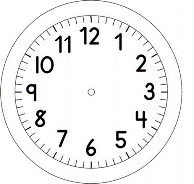 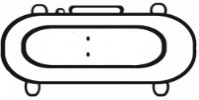 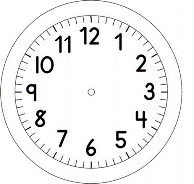 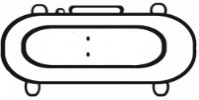 MATEMÁTICA – ON-LINEA JÉSSICA FEZ PÃES PARA REPARTIR COM OS ALUNOS DO 1º ANO. ELA QUERIA QUE CADA PÃO FOSSE REPARTIDO EM 4 PARTES IGUAIS.COMO FICARÁ O PÃO DA JÉSSICA? REPRESENTE-O COM A MASSINHA DE MODELAR.CADA CRIANÇA COMERÁ 1 DAS 4 PARTES DO PÃO. COMO VOCÊ PODE REPRESENTAR A PARTE DO PÃO QUE CADA CRIANÇA COMERÁ?PROPOSTA EM GRUPODISCUTA AS IDEIAS DO GRUPO.ESCREVA A CONCLUSÃO QUE O GRUPO CHEGOU, A RESPEITO DE COMO REPRESENTAR A PARTE DO PÃO QUE CADA CRIANÇA COMERÁ.________________________________________________________________________________________________________________________________________________________________________________________________________________________________________________________________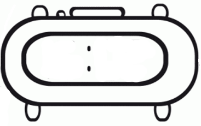 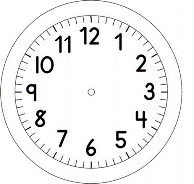 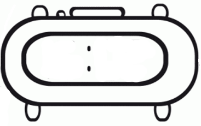 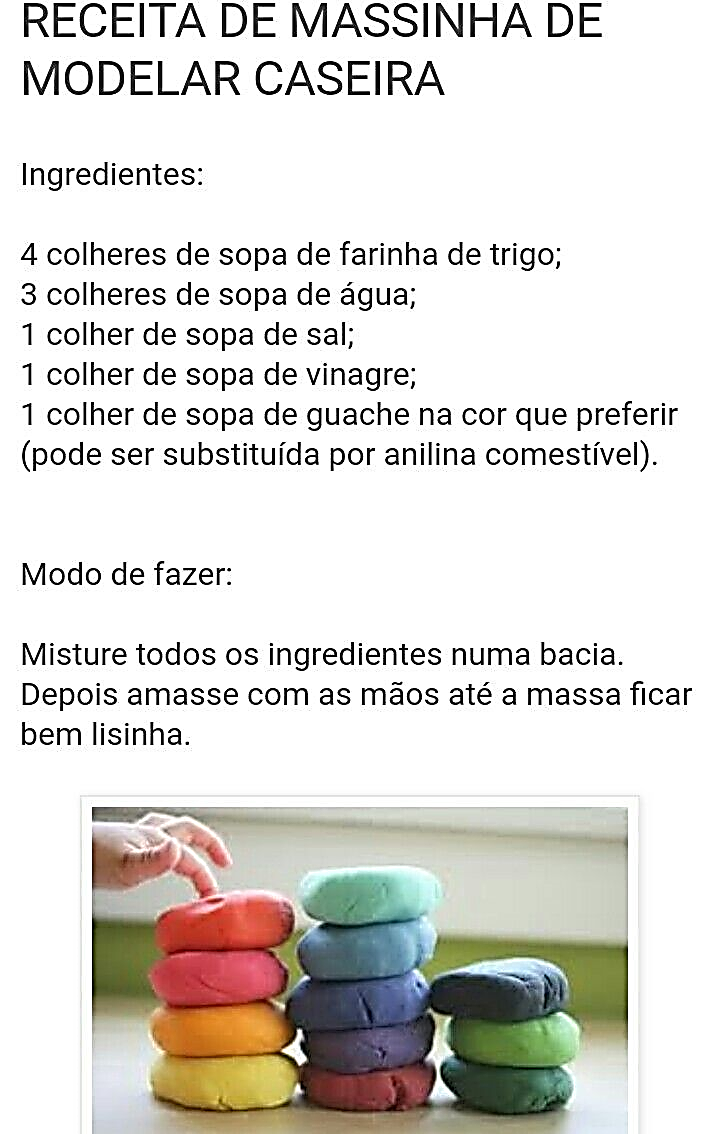 